ТЕРРИТОРИАЛЬНАЯ ИЗБИРАТЕЛЬНАЯ КОМИССИЯ
ГОРОДА УССУРИЙСКА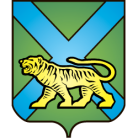 РЕШЕНИЕ г. УссурийскО смене фамилии члена участковой избирательной комиссии с правом  решающего голоса избирательного участка № 2809 Колмыковой Л.Ю.На основании письменного заявления члена участковой избирательной комиссии с правом решающего голоса избирательного участка № 2809 Колмыковой Людмилы Юрьевны и представленных документов территориальная избирательная комиссия города УссурийскаРЕШИЛА:1. Члена участковой избирательной комиссии с правом решающего голоса избирательного участка № 2809 Колмыкову Людмилу Юрьевну считать Бабисанда Людмилой Юрьевной.2. Выдать Бабисанда Людмиле Юрьевне удостоверение члена участковой избирательной комиссии с правом решающего голоса избирательного участка № 2809.3. Направить настоящее решение в участковую избирательную комиссию избирательного участка № 2809.4. Разместить настоящее решение на официальном сайте администрации Уссурийского городского округа в разделе «Территориальная избирательная комиссия города Уссурийска» в информационно-телекоммуникационной сети «Интернет».Председатель комиссии                                                             Т.И. Овчинникова Секретарь заседания				    			          Н.А. Ферман12 октября 2015 года                       № 758/123